Trasa nr 1 Start: Sulisław – Wójtowice – wjazd na trase rowerową (z koncepcji tras woj. Opolskiego) – Mikołajowa – Jeszkotle – Gnojna – Gałązczyce – Sulisław Meta.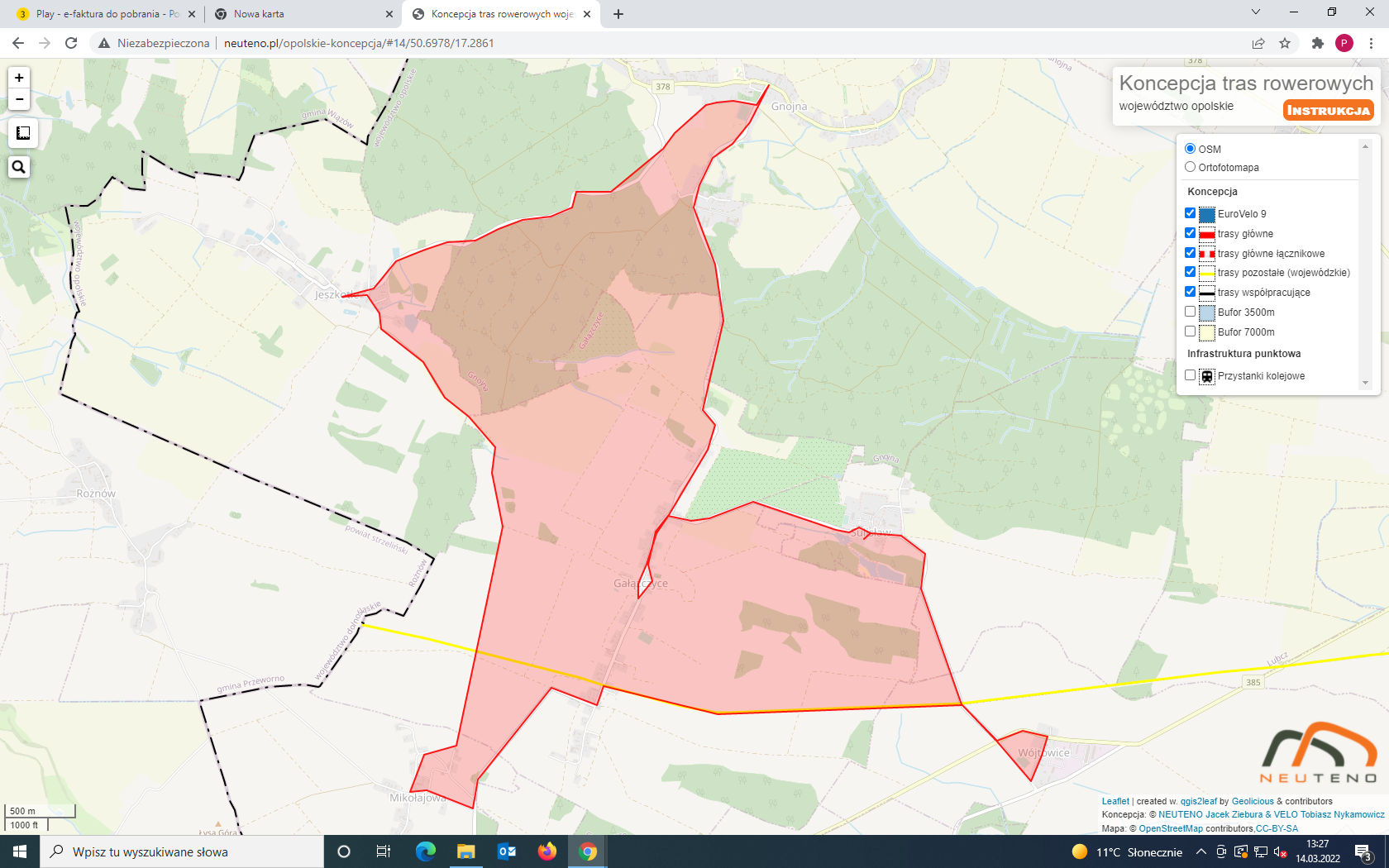 